                                                       Fiche pédagogique                                                   Niveau : débutant                                                                                                                                             Age : 11-12 ans                                                                                              Durée de la séquence : 2  heures   But : découvrir-connaître les Calligrammes, un autre genre poétique.   Objectifs Savoirs :enrichir ses connaissances concernant la poésie.apprendre à travers l’observation et la création.reconnaître un Calligramme-deviner l’étymologie du mot.établir la relation entre dessin et texte poétique.            Savoir-être :sensibilisation à la collaboration et à l’esprit d’équipeécouter et respecter les autres.être capable de s’exprimer sur le travail des autres.             Savoir-faire :créer des affiches avec des Calligrammes utiliser Internet pour recueillir des informations afin d’enrichir ses connaissances sur le poème–dessin.             Savoir-interculturel : Calligrammes grecs et français.       Support-matériel Photocopie ( p 3)  Apollinaire/  Simmias de Rhodesphotocopie représentant des Calligrammes (p 4)photocopie représentant des poèmes (p 5)  Ciseaux-feutres-colle-cartonUn brouillonAffiche par groupe Accès internet (si possible)          Déroulement1 .    Qu’est-ce que c’est ? (distribution des fiches p 3 ,4 ,5). On regarde attentivement  les trois pages et on s’exprime librement.2     Les apprenants essaient de donner la définition du mot « Calligramme » : poème présenté sous forme de dessin qui est en rapport avec le sujet du texte poétique3     Associer chaque poème à son CalligrammeLe professeur demande aux élèves de classer par paires les textes poétiques (p 5) et les Calligrammes (p 4) en justifiant leur choix. Il y a un calligramme  en plus qui  ne correspond à aucun poème.       4        Quel est le mot le plus important auquel se réfère chaque calligramme ?On écrit au tableau les mots relevés par les élèves (cheval-papillon-lunettes-tour Eiffel-fourmi-enfant-parapluie-cravate)5        Qui a inventé le mot  calligramme? C’est une occasion pour les enfants de connaître Apollinaire, ce grand poète du XIXème siècle. On se réfère à son recueil poétique qui porte le titre « Calligrammes » (p3) 6      A quoi le titre du recueil fait penser ?Les élèves essaient de réfléchir sur l’étymologie du mot : il s’agit d’un mot grec qui signifie belles lettres (écrire en beauté) . 7      Qui a inventé les premiers poèmes –dessins ?En  regardant la photocopie n 3 les apprenants lisent le nom de Simmias de Rhodes, poète grec du IVème siècle av .J-C et  Ils essaient d’imaginer ce que les calligrammes de cette page représentent.   8       Les élèves travaillent en groupes et réalisent des calligrammes grecs et              Français .Toutes les réalisations sont affichées. Chaque équipe essaie de           S’exprimer sur le travail des autres : remarques, commentaires etc.    9        Pour aller plus loin, on peut demander aux enfants de visiter le site proposé    https://goo.gl/4O5He6          afin d’enrichir leur connaissances sur le poème –dessin et se familiariser avec ce genre littéraire.  Qu’est-ce que ces calligrammes représentent-ils ? Imaginez.Simmias de Rhodes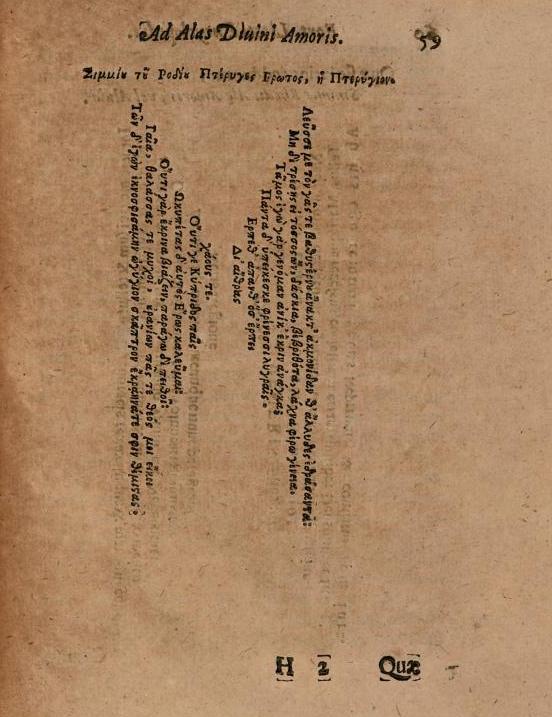 Apollinaire  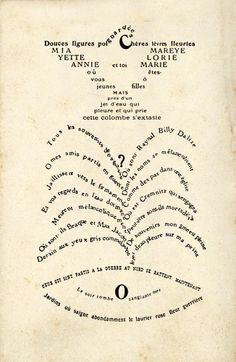 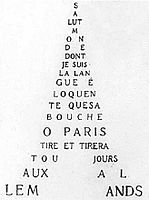 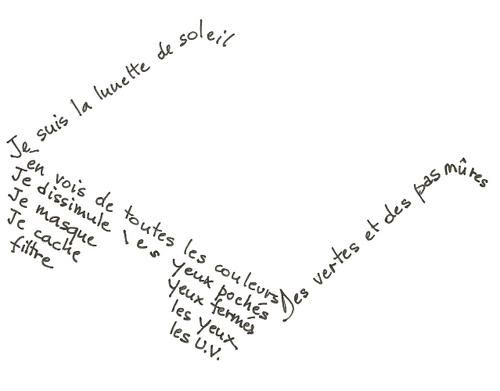 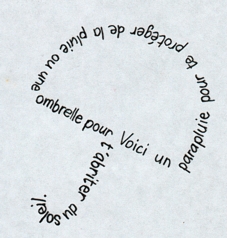 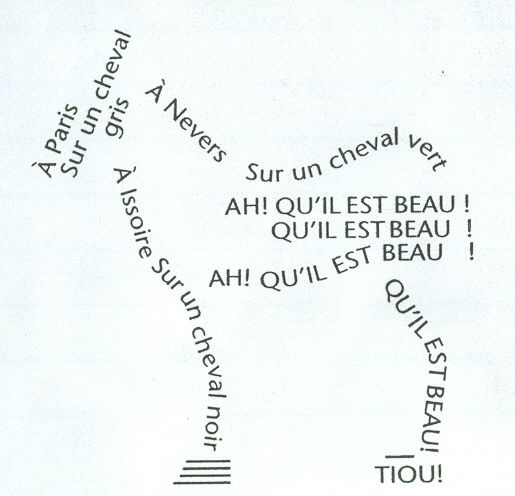 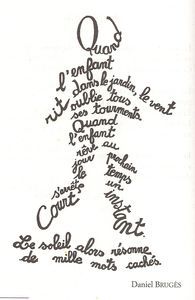 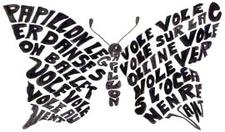 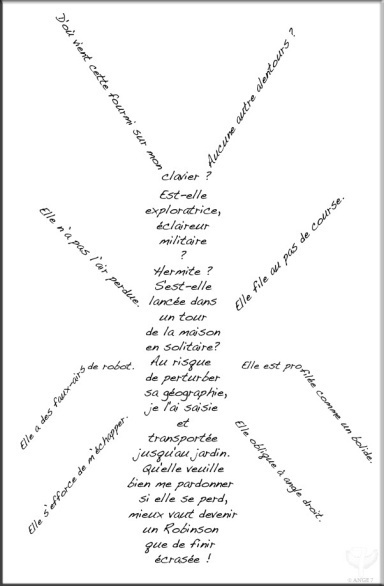 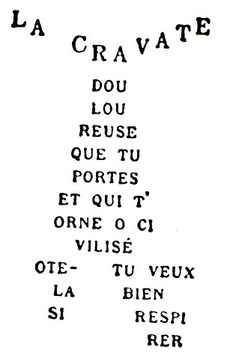 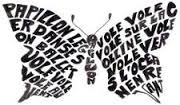 